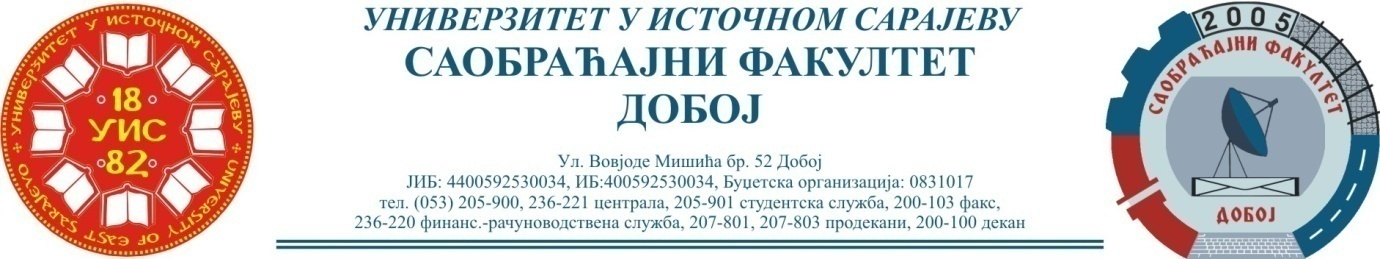 Датум: 17.11.2022.годинеО  Б  А  В  Ј  Е  Ш  Т  Е  Њ  Ео условима уписа у I годину – трећег циклуса студија студијски програм Саобраћај  у академској 2022/23.години за кандидате који испуњавају услов за уписУпис кандидата у прву годину – трећег циклуса студија, који су испунили услов за упис, обавиће се 18.11.2022. од 7,30 до 15,00 часова у просторијама студентске службе СФД.Приликом уписа потребно је:доставити љекарско увјерење,доставити двије фотографије формата 5 х 6 цм ипопунити обрасце и индекс за упис у прву годину студија. Извршити уплате на рачуне: РПН Саобраћајни факултет Добој и РПН Ректорат Универзитета у Источном Сарајеву према уплатницама које се налазе на огласној табли у просторијама студентске службе и web страници Саобраћајног факултета: www.stfdoboj.net  – линк уплатнице III циклус и то:школарина за редован студиј – суфинансирање: 3 000,00 КМ ( 2 700,00 КМ на рачун Саобраћајног факултета Добој и 300,00 КМ на рачун Ректората УИС),административни трошкови уписа семестра: 40,00 КМ (24,00 КМ на рачун Саобраћајног факултета Добој и 16,00 КМ на рачун Ректората УИС),чланарина за библиотеку: 10,00 КМ (уплата на рачун Саобраћајног факултета Добој),осигурање студента: 10,00 КМ (уплата на рачун Саобраћајног факултета),обрасци и индекс за упис на факултет: 20,00 КМ (уплата на рачун Саобраћајног факултета Добој),чланарина за Савез студената Саобраћајног факултета Добој: 15,00 КМ (уплата на рачун Савеза студената СФ Добој).									Д Е К А Н,								   Проф.др Зоран Ћургуз